	Математика олимпиадасы Бұланды ауданында алғаш рет математика пәні бойынша мектепалды даярлық сыныптар арасында онлайн режимінде олимпиада өтті. Аталмыш олимпиадаға  25 білім ұйымдарының 31 бүлдіршіндері  қатысты. Мектеп жасына дейінгі балалардың танымдық мотивациясын қолдау және дамыту арқылы және бастауыш математикалық түсініктерді қалыптастыру бағытында мектеп жасына дейінгі балалардың білімін өзектендіру болып табылады.Олимпиада қорытындысы бойынша:Қазақ  тілінде оқитындар (12 қатысушы):І орын Динмухаметқызы Мадина  Ельтай2; Аят Дархан № 2 ОМ Макинск қ.ІІ орын; Серік Илхам- Б.Шолақ,Хасымхан Нұрайым-Ельтай ОМ, Қуантай Азмина- мектеп гимназия.ІІІ орын: Аманғали Жанайым-АйнкольОМ,МұратАліби-Б.Шолақ, Баймагамбетова Айару-Алтынды ОМ, ЖанатхановаТаңсұлу-Караөзек ОМ.Сертификат- Күнтуған Әлия-ШубарағашОМ,Ашимова Ясмина- мектеп лицей Макинск қ,Омар Жанерке-Капитоновка ОМ.Орыс тілінде оқыту (19 қатысушы) «Умники и умницы» номинация бойынша 1 орын иеленгені үшін, келесі жеңімпаздар  марапатталды:Груздев Ярослав «Байсуат БМ»;Ткачева Наталья «Токтамыс ОМ»;2 орынға ие болғандар:Якимова Анастасия «№ 1 ОМ» Макинск қ;Бондарович София «Новодонецк НМ»;Власов Тимур «Қараөзек ОМ»;3 орынға ие болғандар: Герасименко Юлия «Гордеевка НМ »; Саратова Полина «Новобратск ОМ»; Мирошниченко Варвара «мектеп-гимназия» Макинск қ;Мусаева София «Алтынды ОМ»;Ярмолович Илья «Отрадное ОМ». «Математика вокруг нас» номинациясы бойынша І орын еиленген үшіні үшін,келесі жеңімпаздар марапатталды:Мағзаев Тимур «Никольск ОМ»;Абдықадыр Нұрдәулет «Капитоновка ОМ»;2 орынға ие болғандар:Ербол Ерке «Вознесенка ОМ»;Постникова Дарья «Отрадное ОМ»;3 орынға ие болғандар: Каламина Милана «Тастыөзекская ОШ»;Балғожа Фатима «Шубарағаш ОМ»;Сертификатқа ие болғандар:Криовнос Анна «Айнаколь ОМ»; Супрун Ангелина «Аққайин НМ»;Воробьева Милана «Буденовка БМ».В Буландынском районе впервые в предшкольных классах общеобразовательных школ района в режиме онлайн прошла олимпиада по математике.В данной олимпиаде приняли участие 31 воспитанников из 25 организаций образования.Цель:Актуализация знаний дошкольников через поддержку и развитие познавательной мотивации в направлении формирования элементарных математических представлений. Выявление детей с высокими образовательными потребностями.По итогам олимпиады были награждены следующие победители: Обучающиеся на казахском языке (12 участников): І место Динмухаметовна Мадина Ельтай2; Аят Дархан СШ № 2 г. Макинск ІІ место: Серик Ильхам-Б. Шолак, Хасымхан Нураим-Ельтайская СШ, Куантай Азмина-школа гимназия. ІІІ место: Амангали Жанаим-Айнкольм, Мураталиби-Б. Шолак, Баймагамбетова Айару-Алтындинская СШ, Жанатхановатансулу-Караозекская СШ. Сертификат-Кунтуган Алия-Шубарагашом, Ашимова Ясмина-школа лицей г. Макинск, Омар Жанерке-Капитоновская СШ. Обучение на русском языке (19 участников). За 1 место в номинации «Умники и умницы» были награждены следующие победители: Груздев Ярослав»Байсуат БМ"; Ткачева Наталья»Токтамысская СШ"; Занявшие 2 место: Якимова Анастасия "СШ№ 1" г. Макинск; Бондарович София " Новодонецкая Ош»; Власов Тимур»Караозекская СШ"; Занявшие 3 место: Герасименко Юлия «Гордеевская ОШ»; Саратова Полина «Новобратская СШ»; Мирошниченко Варвара «Школа-гимназия» г. Макинск;  Мусаева София Алтындинская СШ»; Ярмолович Илья «Отрадненская СШ». Занявшие места в номинации «Математика вокруг нас» были награждены следующие победители: Занявшие І место: Магзаев Тимур «Никольская СШ»; Абдыкадыр Нурдаулет «Капитоновская СШ»; Занявшие 2 место: Ербол Ерке «Вознесенская СШ»; Постникова Дарья «Отрадненская СШ»; Занявшие 3 место: Каламина Милана «Тастыөзек НМ»; Балгожа Фатима  «Шубарагашская СШ»; Обладатели сертификата: Криовнос Анна «Айнакольская СШ»; Супрун Ангелина «Аккайинская Ош»; Воробьева Милана» Буденовская НШ".Г.Баитова                                         АӘК әдіскері.07.02.2022 жыл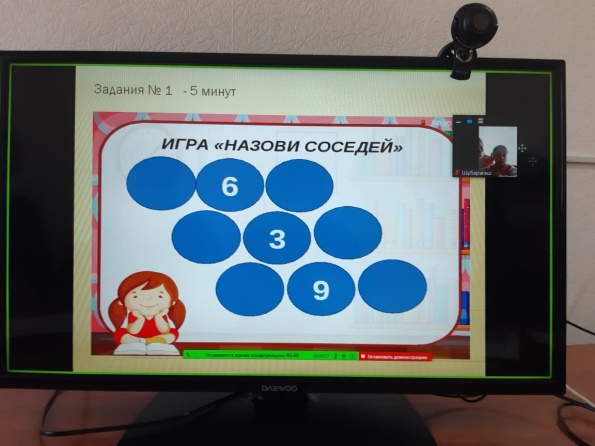 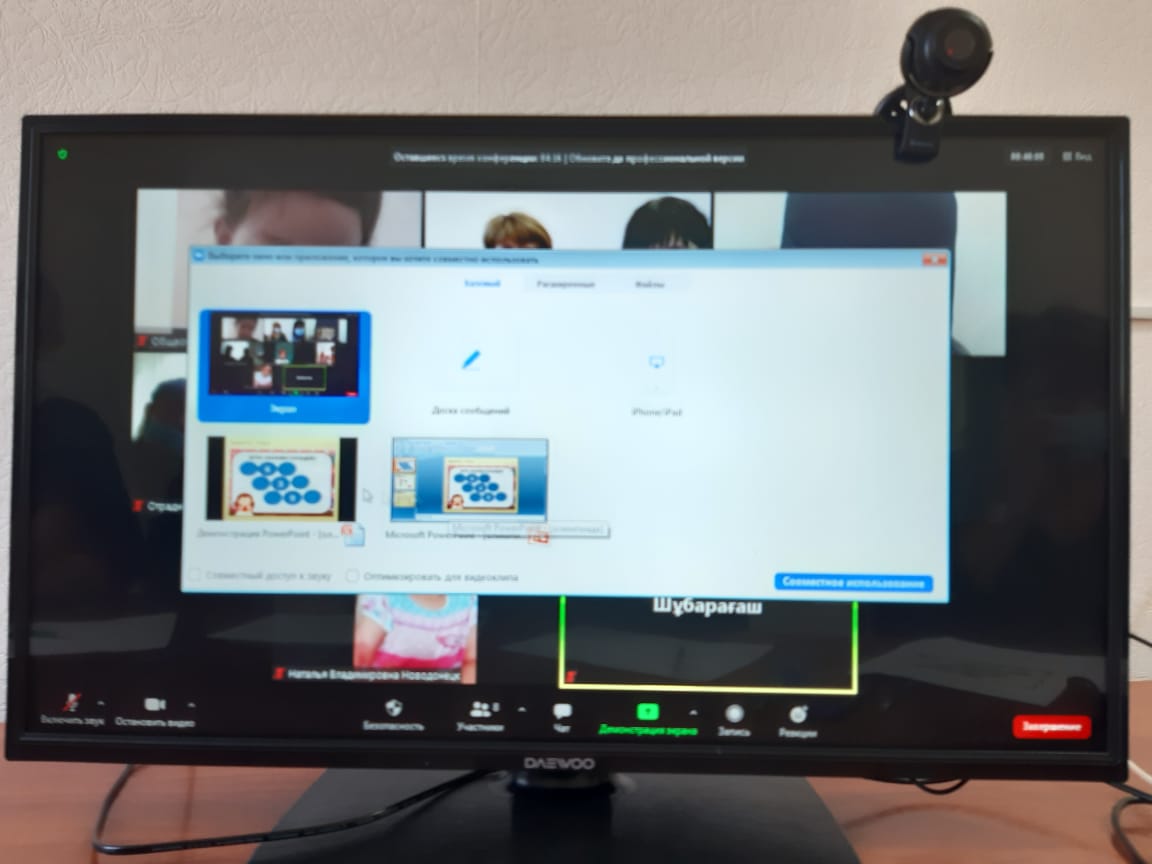 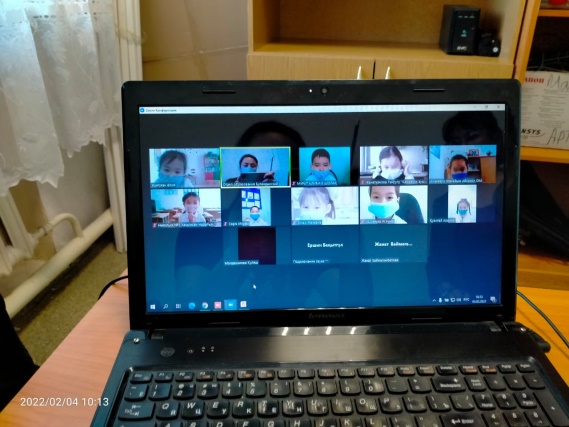 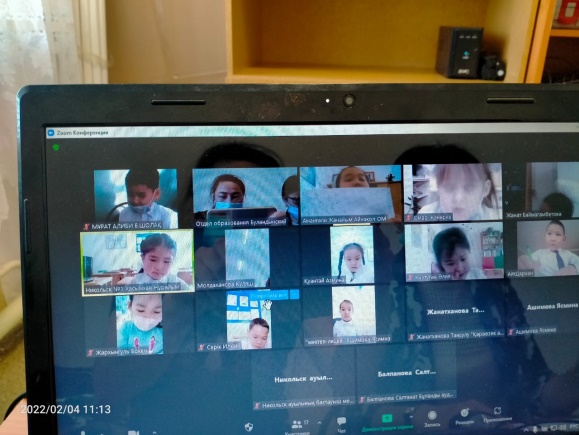 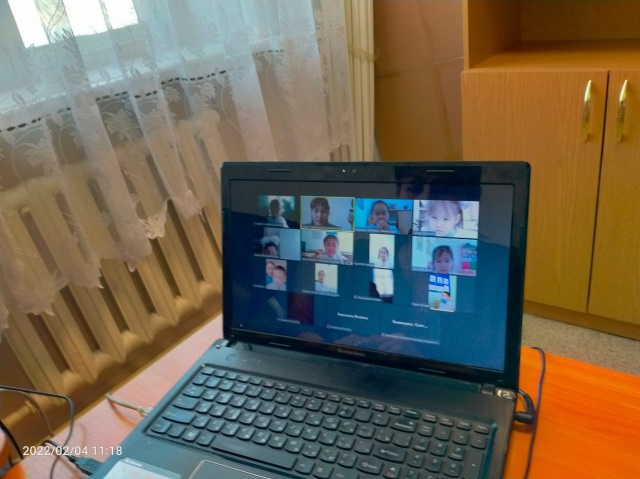 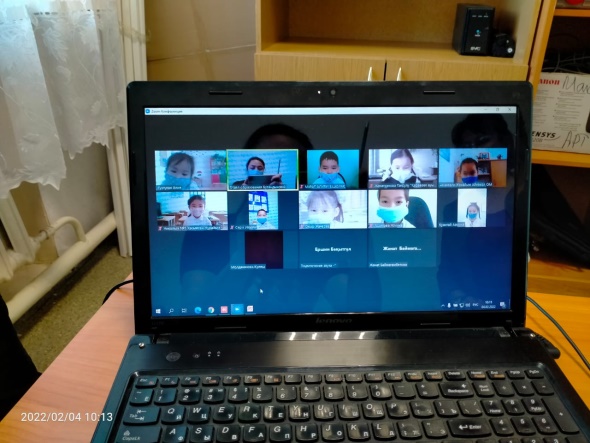 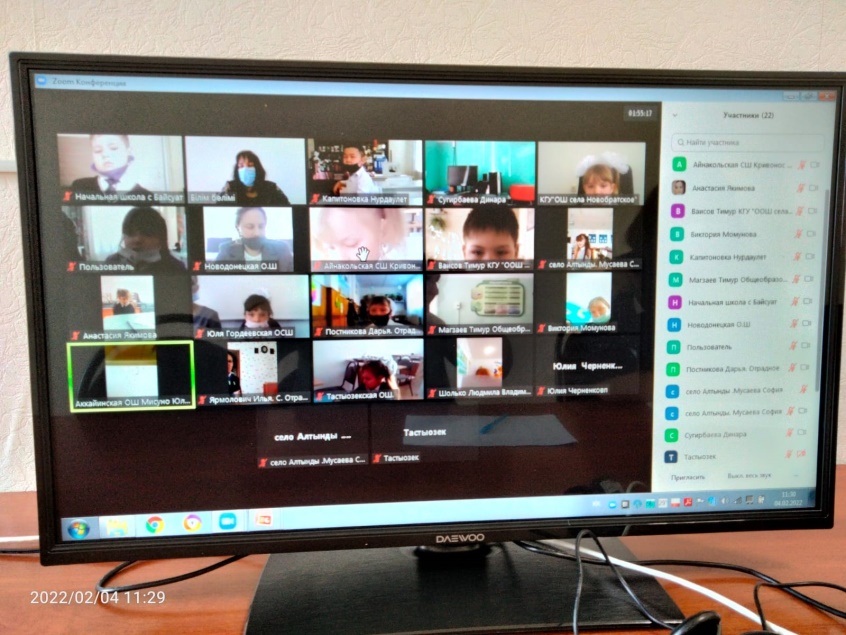 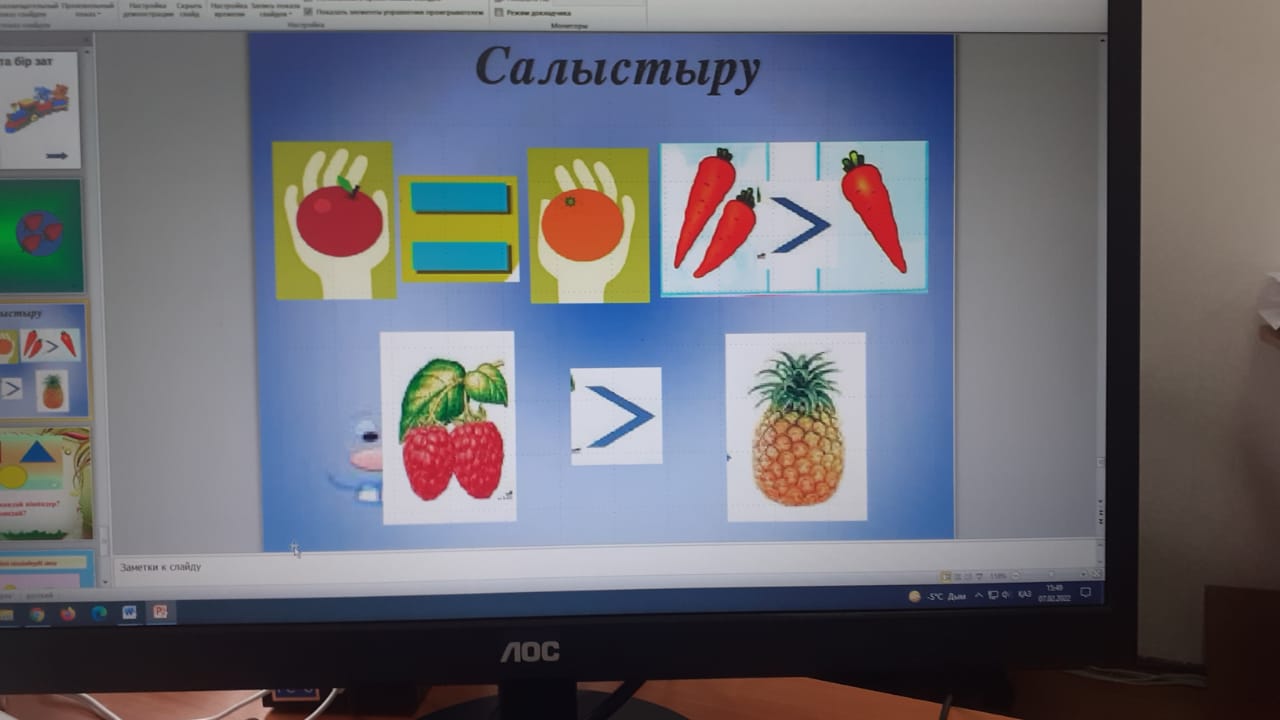 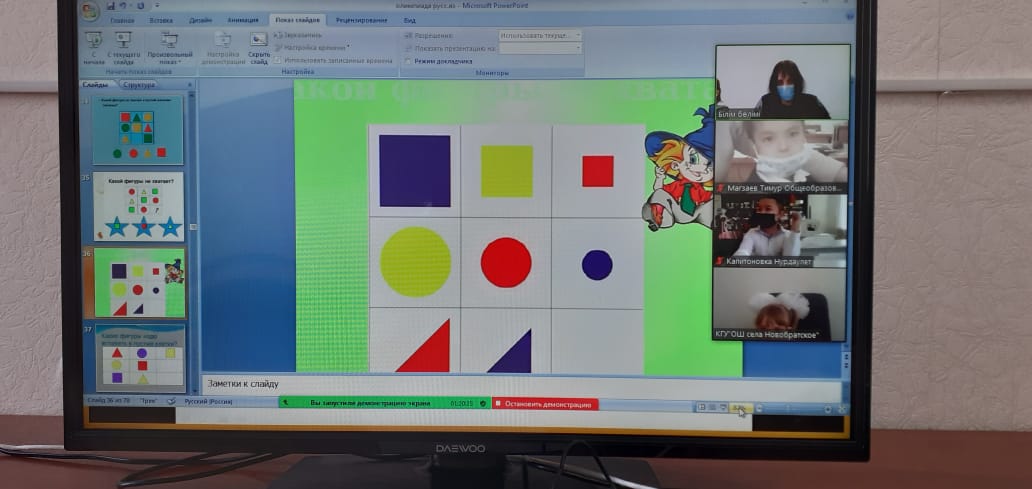 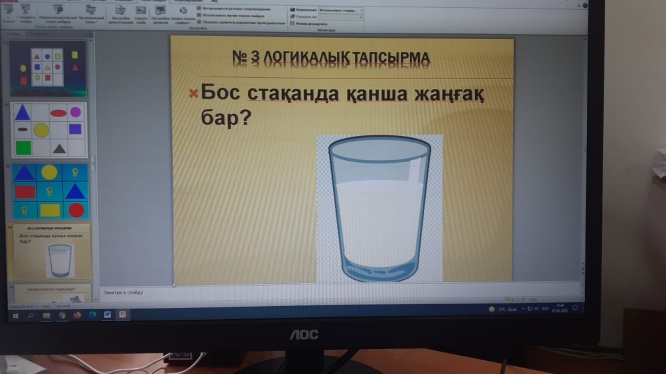 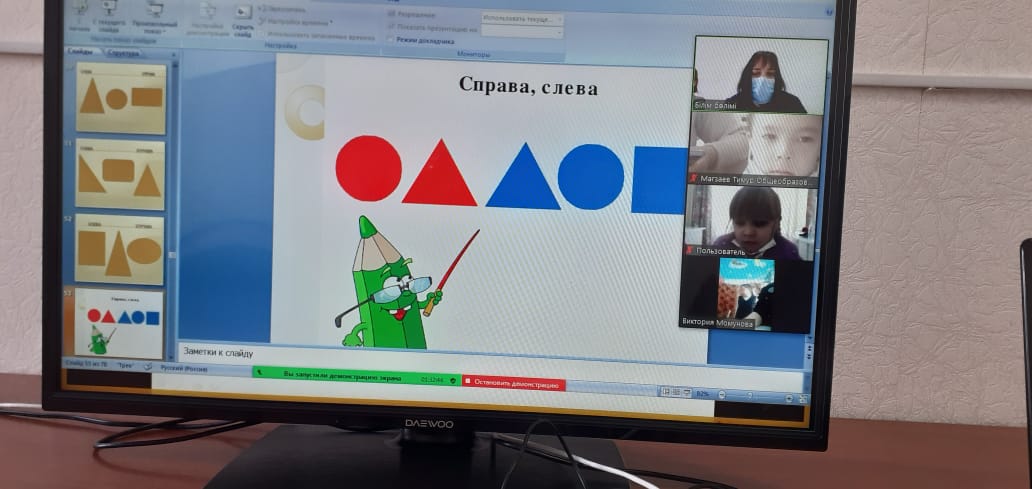 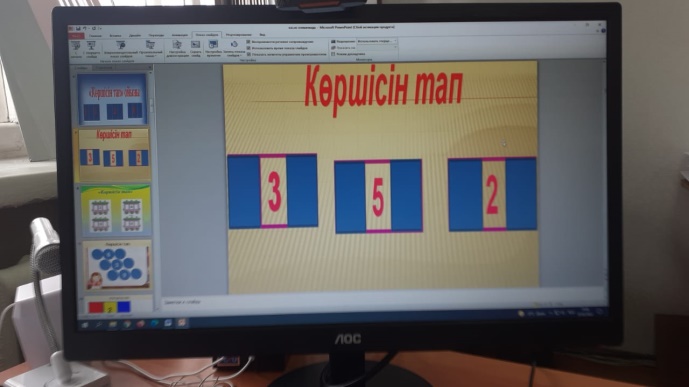 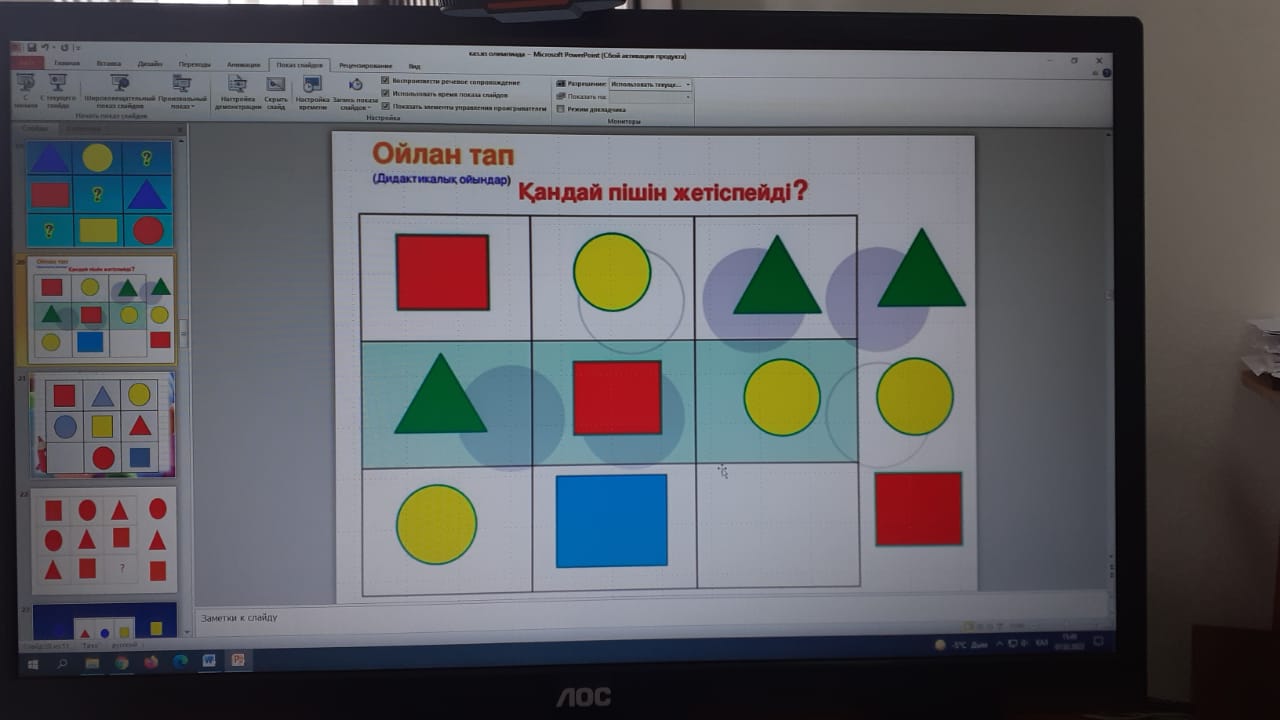 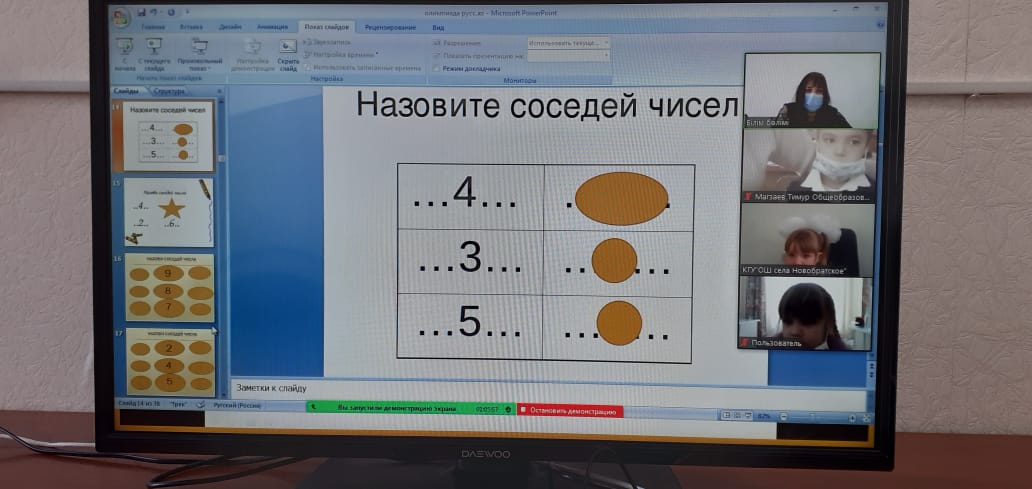 